Señores Servicio Agrícola y GanaderoPresente.El suscrito que más abajo se identifica en su calidad de representante legal, viene a presentar a usted para su tramitación la Solicitud de Habilitación de Contactos para las personas identificadas a continuación:Identificación del Laboratorio:Nombre o Razón Social: _______________________________________Rut: __________________Dirección: ________________________________________________________________________Teléfono: _________________________________ E-mail: _________________________________Identificación del Representante Legal:Nombre o Razón Social: _______________________________________Rut: __________________Dirección: ________________________________________________________________________Teléfono: _________________________________ E-mail: ________________________________Nota: Cabe señalar que las personas habilitadas anteriormente, tendrán la facultad para realizar las solicitudes correspondientes a Inscripción, Renovación, Ampliación y Modificación, en el marco de la ley 20.656 que regula las transacciones comerciales de productos agropecuarios.   __________________________________Firma Representante Legal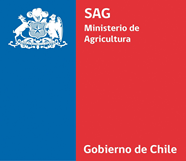 Habilitación de ContactosTrámites en línea Registro de Laboratorios. Código: F-GF-CGP-PT-227Versón:02Cédula de IdentidadNombresApellidosCargo1234